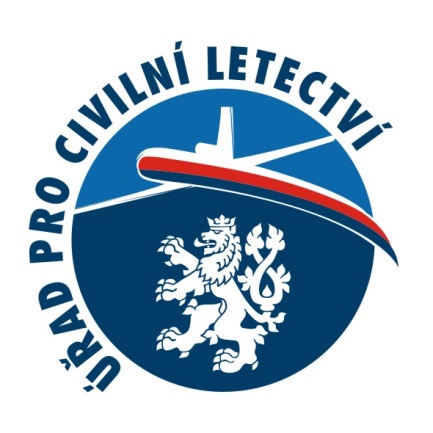 FORMULÁŘ ŽÁDOSTI O ZMĚNU VZDUŠNÉHO PROSTORU§16, Vyhláška 108/1997 Sb.,AIRSPACE CHANGE APPLICATION FORM§16, Decree. No. 108/1997 Coll.								Datum/Date: 1IDENTIFIKACE ŽADATELE(Identification of the applicant)Název (Company name)IČ, pokud žádá právnická osoba (ID of the legal person)2KONTAKT(Contact Person)Adresa žadatele (Address)Telefonní spojení (Telephone number)E-mailová adresa (Email address)Kontaktní osoba (Contact person)3NÁZEV ZMĚNY(Change name)Jednoduchý název 4ÚČEL A DŮVOD(Purpose and reason for the change) Účel a důvod změny 5STRUČNÝ POPIS(Brief description of the change)Stručný popis změny6Subjekt odpovědný za vydání povolení vstupu či průletu VZDUŠným Prostorem(The entity responsible for granting access to the airspace or for permition to transit)Název (Company name)Adresa (Address)Tel. Spojení (Telephone number)E-mailová adresa (Email address)Volací znak (Call sign)Používaný kmitočtový kanál (Frequency Channel)7DATUM A ČAS POŽADOVANÉHOZAVEDENÍ ZMĚNY(Date and Time of Requirement – start)  (select)od/from :   (select)8DATUM A ČAS POŽADOVANÉHO UKONČENÍ ZMĚNY(Date and Time of Requirement – end)  (select)do/to :   (select)9TRVÁNÍ ZMĚNY V UVEDENÉM TERMÍNU -UPŘESNĚNÍ(Duration of the change in the given term - Specification)pokud jinak, specifikujte / if otherwise, specify: ……………………. ……………………………………………………………………… ………………………………………………………………………první den od :   do  :          (the first day from                                              to              select)ostatní dny od :   do  :       (next days        from                                             to               (select)poslední den od :   do  :         (The last day        from                                              to             (select)10HORIZONTÁLNÍ VYMEZENÍ VZDUŠNÉHO PROSTORU (1)(Horizontal delimitation of the affected airspace)Např.Bod 1 - o ’ ‘‘ N  o ’ ‘‘ E (select point 1)           až (until)Bod x - o ’ ‘‘ N  o ’ ‘‘ E (select point x)min. 4 body (min. 4 points)nebo kružnice s poloměrem …. NM a se středem v bodě (or a circle with a radius…. NM and centered at the point) o ’ ‘‘ N  o ’ ‘‘ E (select point) anebo kombinace obojího.(or a combination of both)11VERTIKÁLNÍ VYMEZENÍ VZD. PROSTORU (1)(Vertical limits of the affected airspace)od   nebo ------ ft  (select)       (from FL xxx or xxxxxx ft AMSL/AGL/ALT)do   nebo ------ ft  (select)       (from FL xxx or xxxxxx ft AMSL/AGL/ALT)12HORIZONTÁLNÍ VYMEZENÍ VZDUŠNÉHO PROSTORU (2)(Horizontal delimitation of the affected airspace)Stejným způsobem jako v případě prostoru (1)(In the same way as for space (1))13VERTIKÁLNÍ VYMEZENÍ VZD. PROSTORU (2)(Vertical limits of the affected airspace)od   nebo ------ ft  (select)       (from FL xxx or xxxxxx ft AMSL/AGL/ALT)do   nebo ------ ft  (select)       (from FL xxx or xxxxxx ft AMSL/AGL/ALT)14HORIZONTÁLNÍ VYMEZENÍ VZDUŠNÉHO PROSTORU (3)(Horizontal delimitation of the affected airspace)Stejným způsobem jako v případě prostoru (1)(In the same way as for space (1))15VERTIKÁLNÍ VYMEZENÍ VZD. PROSTORU (3)(Vertical limits of the affected airspace)od   nebo ------ ft  (select)       (from FL xxx or xxxxxx ft AMSL/AGL/ALT)do   nebo ------ ft  (select)       (from FL xxx or xxxxxx ft AMSL/AGL/ALT)16SSR ODPOVÍDAČ(TRANSPORDER TYPE) (select)17ADS-B18VÝSTUP Z PROVEDÉ KONZULTACE S DOTČeNÝMI STRANAMI (Result of realised consultation with affected interested parties)19Vliv na bezpečnost(Impact on  Safety)Identifikovaný vliv na bezpečnost (identifikovaná nebezpečí, jaký a v čem spočívá vliv na bezpečnost, zda se týká zainteresovaných stran apod.). (Identified safety impact)Opatření pro zajištění alespoň stejné úrovně bezpečnosti jako před změnou (včetně např. potřebných školení příslušného personálu, informovanosti o zavedení změny apod.). (Measures to ensure at least the same level of safety as before the change)20DALŠÍ DOPLŇUJÍCÍ INFORMACE(Additional information)Další doplňující materiál (jako např. propozice soutěže apod.), lze také přiložit k žádosti jako přílohu (Additional information, it may by also attached to this form)21PŘÍLOHY (Annexes)Návrh změny anebo návrh nové struktury vzdušného prostoru zpracovaný konstruktérem struktur vzdušného prostoru (ASD), včetně mapového zákresu struktury nebo schéma prostoru požadovaného k vyhrazení a související dokumentace (min. popis struktury, zvolená metodika validace struktury, výsledky validace struktury a výsledky kompatibility struktury pro implementaci do konkrétní části vzdušného prostoru).A proposal of the change or a proposal of the design of a new airspace structure developed by the Airspace structure designer (ASD) identified by the State, including a structure design drawing on a map or a space diagram on a map for the required reservation and related documentation (as minimum a structure description, the selected structure validation methodology, structure validation results and structure compatibility results for its implementation to a specific part of the airspace).22RAZÍTKO A Podpis(Stemp and signature)